Subject:	 Music			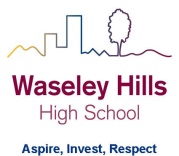 Teacher: Miss WolstencroftYear: 7 and 8				Topic/theme: MusicDon’t forget you can access the school drives and resources form the school website: https://www.waseleyhills.worcs.sch.uk/Lesson What you need to take from this lesson Resource to use or hyperlinkSuggested task 1It is important at all Music that you understand the basics of music theory, musical instruments and different musical genres/styles and erasS:\Music\Music Elements Worksheets Part One.pdfS:\Music\Music Elements Worksheets Part Two.pdfComplete the worksheets to improve your understanding of the elements of music.2It is important at all Music that you understand the basics of music theory, musical instruments and different musical genres/styles and erasS:\Music\Music Instruments Worksheets.pdfS:\Music\Music Theory Worksheets.pdfComplete the worksheets to improve your understanding music theory and of different musical instruments.3Music provides the background to many movies, television programmes and video games that we watch and play for our entertainment.https://www.youtube.com/any films, tv boxsets or games that you have or can watch on tvWrite about a specific piece of music used for a film, tv show or game that you really liked. Write a newspaper article describing the piece of music. You should task about the musical instruments that you here 4Performance is a huge part of music and you can see musicians performing all styles of music and many different instruments. https://www.youtube.com/Find a new track to learn from youtube and either use a backing track from youtube and sing along with it or learn to play it on the instrument of your choice using a tutorial video found on youtube.5